ApstiprinātsSiguldas novada pašvaldībasIepirkumu komisijas2016.gada 29.janvāra sēdēProtokols Nr.04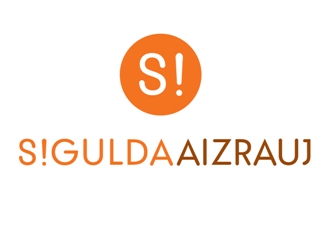 IEPIRKUMA(pamatojoties uz PIL 8².pantu)SND 2016/04„Skaņas, gaismas un skatuves aprīkojuma noma Siguldas novada pašvaldības administrācijas un tās iestāžu vajadzībām”NOLIKUMSSiguldas novads, 20161. Vispārīgā informācijaIepirkuma identifikācijas numurs:  SND 2016/04Pasūtītājs: 1.2.1.	Siguldas novada DomePasūtītāja rekvizīti:				Darba laiki: 	Pils iela 16, Sigulda				Pirmdiena	8:00 – 13:00 14:00 – 18:00Reģ. Nr.90000048152				Otrdiena	8:00 – 13:00 14:00 – 17:00A/S „SEB Banka”				Trešdiena	8:00 – 13:00 14:00 – 17:00Konts: LV15UNLA0027800130404		Ceturtdiena	8:00 – 13:00 14:00 – 18:00Tālr. Nr.67970844 				Piektdiena	8:00 – 14:00Faksa Nr.67971371                                           e-pasta adrese: dome@sigulda.lv 1.2.2. Iepirkuma komisijas sastāvs un tās izveidošanas pamatojums:Iepirkuma komisijas priekšsēdētāja			Jeļena ZarandijaIepirkuma komisijas priekšsēdētājas vietniece	Inga ZālīteKomisijas locekļi					Anita StrautmaneDace Matuseviča 	Iepirkuma komisija izveidota 19.06.2013. ar Siguldas novada Domes sēdes lēmumu (protokols Nr.6, §6). Iepirkuma komisijas sastāvā veiktas izmaiņas 02.09.2015. ar Siguldas novada Domes sēdes lēmumu (protokols Nr.13, §2). Par Iepirkuma komisiju sastāvu noteikšanu ar Siguldas novada Domes 14.09.2015. rīkojumu Nr. 1.5.-7./98.1.2.3. Kontaktpersonas:1.2.3.1. Par iepirkuma procedūru:	Siguldas novada Domes Juridiskās pārvaldes vadītāja vietniece iepirkuma jautājumos Inguna Abzalone, tālr. Nr. 67385945, faksa Nr. 67971371, e-pasta adrese: iepirkumi@sigulda.lv;1.2.3.2. Par tehniskajām specifikācijām:Siguldas novada pašvaldības Kultūras pārvaldes vadītāja Iveta Ārgale, tālruņa Nr.67970815, e-pasta adrese: iveta.argale@sigulda.lv.Iepirkuma priekšmets Skaņas, gaismas un skatuves aprīkojuma noma Siguldas novada pašvaldības administrācijas un tās iestāžu vajadzībām.CPV kodi: 31000000-6 (elektriskie mehānismi, aparāti, iekārtas un palīgmateriāli, apgaismojums);32350000-1 (skaņas iekārtu un videoiekārtu daļas);44211100-3 (modulāras un pārvietojamas konstrukcijas).Iepirkuma dokumentu saņemšana1.4.1.	Iepirkuma dokumenti ir bez maksas un brīvi pieejami Siguldas novada pašvaldības mājas lapā interneta vietnē www.sigulda.lv .1.4.2.	Ar iepirkuma dokumentiem ieinteresētajiem Pretendentiem ir iespējams iepazīties līdz 2016.gada 09.februārim plkst. 10:00 uz vietas, Siguldas novada pašvaldībā, Pils ielā 16, Siguldā, 8.kabinetā.1.4.3.	Ja ieinteresētais Pretendents pieprasa izsniegt iepirkuma dokumentus drukātā veidā, Pasūtītājs tos izsniedz ieinteresētajam Pretendentam 3 (triju) darbadienu laikā pēc tam, kad saņemts šo dokumentu pieprasījums, ievērojot nosacījumu, ka dokumentu pieprasījums iesniegts laikus pirms piedāvājumu iesniegšanas termiņa.1.4.4.	Ja ieinteresētais Pretendents vēlas saņemt iepirkuma dokumentus drukātā veidā, Pasūtītājs var pieprasīt samaksu, kas nepārsniedz dokumentu pavairošanas un nosūtīšanas faktiskos izdevumus.1.4.5.	Iepirkuma Nolikuma atbildes uz pretendentu jautājumiem par šo iepirkumu tiks publicētas Pasūtītāja mājas lapā interneta vietnē www.sigulda.lv. Pretendenta pienākums ir pastāvīgi sekot mājas lapā publicētajai informācijai un ievērtēt to savā piedāvājumā.1.4.6.Iepirkuma komisija nav atbildīga par to, ja kāda ieinteresētā persona nav iepazinusies ar informāciju, kam ir nodrošināta brīva un tieša elektroniskā pieeja.Līguma izpildes laiks1.5.1.	Ar uzvarējušo Pretendentu tiks slēgts 1 (viens) līgums par skaņas, gaismas un skatuves aprīkojuma nomu Siguldas novada pašvaldības administrācijas un tās iestāžu vajadzībām.1.5.2.	Līguma izpildes termiņi: Skaņas, gaismas un skatuves aprīkojuma noma Siguldas novada pašvaldības administrācijas un tās iestāžu vajadzībām – skaitot no iepirkuma līguma noslēgšanas dienas 12 (divpadsmit) mēnešu laikā vai līdz brīdim, kad kopējā sniegtās piegādes summa bez PVN sasniegs EUR 41 999,00 (četrdesmit viens tūkstotis deviņi simti deviņdesmit deviņi euro). Piedāvājuma iesniegšanas vieta, datums, laiks un kārtība1.6.1.Pretendenti piedāvājumus var iesniegt līdz 09.02.2016. plkst.10:00 Siguldas novada Domes Klientu apkalpošanas nodaļā, Pils ielā 16, Siguldā, iesniedzot tos personīgi vai atsūtot pa pastu. Pasta sūtījumam jābūt nogādātam šajā punktā noteiktajā adresē līdz augstākminētajam termiņam. 1.6.2.Piedāvājumi, kas iesniegti pēc minētā termiņa, netiks pieņemti. Pa pastu sūtītos piedāvājumus, kas saņemti pēc minētā termiņa, neatvērtus nosūtīs atpakaļ iesniedzējam. Piedāvājuma nodrošinājumsIesniedzot Piedāvājumu, Pretendentam piedāvājuma nodrošinājums nav jāiesniedz.Piedāvājuma noformēšana1.8.1.	Piedāvājums iesniedzams aizlīmētā un aizzīmogotā aploksnē (vai citā iepakojumā), uz kuras jānorāda:pasūtītāja nosaukums un adrese;pretendenta nosaukums un adrese;atzīme ”Piedāvājums iepirkumam „Skaņas, gaismas un skatuves aprīkojuma noma Siguldas novada pašvaldības administrācijas un tās iestāžu vajadzībām” Identifikācijas Nr. SND 2016/04Neatvērt līdz 09.02.2016. plkst.10:00”.1.8.2.	Piedāvājums sastāv no trim daļāmatlases dokumentiem (1 oriģināls un 1 kopija);tehniskā piedāvājuma (1 oriģināls un 1 kopija);finanšu piedāvājuma (1 oriģināls un 1 kopija).1.8.3.	Piedāvājuma visas daļas iesniedz 1.8.1.punktā minētajā aploksnē (vai citā iepakojumā). Piedāvājuma dokumentiem jābūt sanumurētiem, cauršūtiem (caurauklotiem) tā, lai dokumentus nebūtu iespējams atdalīt, un jāatbilst pievienotajam satura radītājam (uz piedāvājuma daļu oriģināliem un to kopijām norāda attiecīgi „ORIĢINĀLS” un „KOPIJA”). 1.8.4.	 Dokumentu noformēšanā Pretendentam jāievēro Ministru kabineta 2010.gada 28.septembra noteikumu Nr.916 „Dokumentu izstrādāšanas un noformēšanas kārtība” prasības.1.8.5.	Piedāvājums jāsagatavo valsts valodā. Ja kāds no Pretendenta iesniegtajiem dokumentiem nav valsts valodā, tas jānoformē atbilstoši Ministru kabineta 2000.gada 22.augusta noteikumos Nr.291 „Kārtība, kādā apliecināmi dokumentu tulkojumi valsts valodā” 6.punktā norādītajam. 1.8.6.	Iesniegtie piedāvājumi, izņemot Nolikuma 1.6.2.apakšpunktā noteikto gadījumu, ir Pasūtītāja īpašums un netiek atdoti atpakaļ Pretendentiem.Informācijas sniegšana un apmaiņa1.9.1.	Papildus informācijas sniegšana par iepirkuma dokumentos iekļautajām prasībām attiecībā uz piedāvājumu sagatavošanu un iesniegšanu vai pretendentu atlasi tiek nodrošināta ne vēlāk kā 3 (trīs) dienas pirms piedāvājuma iesniegšanas termiņa beigām, ja Pretendents informāciju pieprasījis laikus.1.9.2.	Papildus informāciju Pasūtītājs ievieto šo informāciju Siguldas novada pašvaldības mājaslapā www.sigulda.lv, kurā ir pieejami iepirkuma dokumenti, norādot arī uzdoto jautājumu. 1.9.3.	Informācijas apmaiņa starp Pasūtītāju un Pretendentiem notiek rakstveidā: pa pastu (lēnāka) vai pa faksu (ātrāka), vai e-pastu (ātrāka). 1.9.4.	Laikā no piedāvājumu iesniegšanas dienas līdz to atvēršanas brīdim Pasūtītājs nesniedz informāciju par citu piedāvājumu esamību. Piedāvājumu vērtēšanas laikā līdz rezultātu paziņošanai Pasūtītājs nesniedz informāciju par vērtēšanas procesu.2. Informācija par iepirkuma priekšmetu2.1.	Iepirkuma priekšmeta apraksts2.1.1. Iepirkuma priekšmets ir skaņas, gaismas un skatuves aprīkojuma noma Siguldas novada pašvaldības administrācijas un tās iestāžu vajadzībām, kas jāveic saskaņā ar Tehnisko specifikāciju (Nolikuma 3.pielikums). CPV kodi:31000000-6 (elektriskie mehānismi, aparāti, iekārtas un palīgmateriāli, apgaismojums);32350000-1 (skaņas iekārtu un videoiekārtu daļas);44211100-3 (modulāras un pārvietojamas konstrukcijas).2.1.2.	Piedāvājumus var iesniegt tikai par visu apjomu.2.1.3.	Pretendentam nav tiesību iesniegt piedāvājuma variantus.3. Informācija pretendentiem3.1. Nosacījumi pretendenta dalībai iepirkumā3.1.1.	Iepirkumā var piedalīties piegādātāji Publisko iepirkumu likuma 1.panta 11.punkta izpratnē, kuri ir iesnieguši Nolikuma 4.sadaļā minētos dokumentus. Piedalīšanās iepirkumā ir Pretendenta brīvas gribas izpausme. Iepirkuma noteikumi visiem Pretendentiem ir vienādi.3.1.2. Pretendents ir reģistrēts Latvijas Republikas Uzņēmuma reģistra Komercreģistrā vai līdzvērtīgā reģistrā ārvalstīs.3.1.3.	Pretendents ir saimnieciski un tehniski spējīgs veikt iepirkuma priekšmetā paredzēto nomu.3.1.4.	Iepirkuma komisija ir tiesīga noraidīt Pretendenta piedāvājumu, ja:1) Pretendents nav iesniedzis kaut vienu no Nolikuma 4.sadaļā minētajiem dokumentiem vai Nolikuma prasībām neatbilstošu dokumentu;2) Pretendenta tehniskais piedāvājums nav sagatavots atbilstoši Tehniskajās specifikācijās izvirzītajām prasībām;3) Pretendentam ir pasludināts maksātnespējas process (izņemot gadījumu, kad maksātnespējas procesā tiek piemērota sanācija vai cits līdzīga veida pasākumu kopums, kas vērsts uz parādnieka iespējamā bankrota novēršanu un maksātnespējas atjaunošanu), apturēta vai pārtraukta saimnieciskā darbība, uzsākta tiesvedība par tā bankrotu vai tas tiek likvidēts;4) ievērojot Valsts ieņēmumu dienesta publiskās nodokļu parādnieku datubāzes pēdējās datu aktualizācijas datumu, ir konstatēts, ka Pretendentam dienā, kad paziņojums par plānoto līgumu publicēts Iepirkumu uzraudzības biroja mājaslapā, vai dienā, kad pieņemts lēmums par iespējamu līguma slēgšanas tiesību piešķiršanu, Latvijā vai valstī, kurā tas reģistrēts vai kurā atrodas tā pastāvīgā dzīvesvieta, ir nodokļu parādi, tajā skaitā valsts sociālās apdrošināšanas obligāto iemaksu parādi, kas kopsummā katrā valstī pārsniedz 150 euro;5) uz Pretendenta norādīto personu, uz kuras iespējām Pretendents balstās, lai apliecinātu, ka tā kvalifikācija atbilst paziņojumā par plānoto līgumu vai iepirkuma dokumentos noteiktajām prasībām, kā arī uz personālsabiedrības biedru, ja Pretendents ir personālsabiedrība, ir attiecināmi Nolikuma 3.1.4.punkta 3) un 4)apakšpunktos minētie nosacījumi;6) Pretendents ir sniedzis nepatiesu informāciju savas kvalifikācijas novērtēšanai vai vispār nav sniedzis pieprasīto informāciju.3.3. Prasības attiecībā uz pretendenta finanšu, tehniskajām un profesionālām spējām un iespējām veikt skaņas, gaismas un skatuves aprīkojuma nomu3.3.1.	Finanšu apgrozījumsPretendenta  iepriekšējo trīs (2013.g. – 2015.g.) gadu laikā vidējam gada finanšu apgrozījumam skaņas, gaismas un skatuves aprīkojuma jomā jābūt ne mazākam kā 30 000 EUR bez PVN. Pretendenta, kas dibināts vēlāk, vidējais gada finanšu apgrozījumu skaņas, gaismas un skatuves aprīkojuma jomā par nostrādāto laika periodu ir ne mazāks par 15 000 EUR bez PVN.3.3.2.	Pretendenta pieredze līdzīgās piegādēsPretendents iepriekšējo 3 gadu laikā (no 2013.gada līdz šī iepirkuma piedāvājumu iesniegšanas termiņa beigām) ir izpildījis vismaz 2 (divus) līgumus par skaņas, gaismas un skatuves aprīkojuma nomu un katra līguma vērtība (bez PVN) ir ne mazāka par 10 000EUR.Lai apliecinātu pieredzi, tabulā jānorāda informācija, kas atbilst augstākminētajai prasībai. 3.3.3.	Konkrētā līguma izpildē, lai pierādītu atbilstību Nolikuma kvalifikācija prasībām, Pretendents drīkst balstīties uz citu uzņēmēju iespējām, neatkarīgi no savstarpējo attiecību tiesiskā rakstura. Pretendents aizpilda Apakšuzņēmējiem nododamo darbu saraksta tabulu. Sarakstā iekļauj visus uzņēmējus un pierāda Pasūtītājam, ka viņa rīcībā būs nepieciešamie resursi, iesniedzot šo uzņēmēju un Pretendenta parakstītu apliecinājumu vai vienošanos par sadarbību un/vai resursu nodošanu Pretendenta rīcībā konkrētā darba izpildei. 3.3.4.	Ja Pretendents plāno piesaistīt apakšuzņēmējus, tad tie ir piesaistāmi saskaņā ar Publisko iepirkumu likuma 20.panta noteikumiem.3.3.5.	Ja Pretendents plāno nomainīt līguma izpildē iesaistīto personālu vai plāno apakšuzņēmēju nomaiņu, tad tie ir nomaināmi saskaņā ar Publisko iepirkumu likuma 68.panta noteikumiem.4. Iesniedzamie dokumenti4.1.  Pretendentu atlases dokumenti4.1.1.	Pretendenta pieteikums (Nolikuma 1.pielikums) dalībai iepirkumā. Pieteikumu paraksta Pretendenta pilnvarota persona. 4.1.2.	Dokuments, kas apliecina piedāvājuma dokumentus parakstījušās personas tiesības likumiski pārstāvēt Pretendentu iepirkumā kopija (attiecīgs dokuments iesniedzams tikai gadījumā, ja piedāvājumu nav parakstījusi Pretendenta amatpersona ar pārstāvības tiesībām).4.1.3.	Aizpildīta Nolikuma 3.3.1. punkta tabula atbilstoši Nolikuma 3.3.1. punktā noteiktajai prasībai.4.1.4.	Aizpildīta Nolikuma 3.3.2. punkta tabula atbilstoši Nolikuma 3.3.2. punktā noteiktajai prasībai.4.1.5.	Ja Pretendents plāno piesaistīt apakšuzņēmējus – informācija par konkrētajiem apakšuzņēmējiem un tiem nododamo darbu saraksts un apjoms. Informācija jāsagatavo un jāiesniedz pēc klātpievienotās tabulas. 4.2. Tehniskais piedāvājums4.2.1.	Tehniskais piedāvājums, kas apliecina, ka tas atbilst Tehniskajā specifikācijā (Nolikuma 3.pielikums) izvirzītajām prasībām un sagatavots atbilstoši Nolikuma 4.pielikumam un tā, lai Pasūtītājs varētu pilnībā pārliecināties, ka Pretendents izprot un ir gatavs nodrošināt to izpildi.4.2.2.	Tehnisko piedāvājumu paraksta Pretendenta pilnvarota persona.4.3.  Finanšu piedāvājums 4.3.1.	Finanšu piedāvājums jāaizpilda atbilstoši Finanšu piedāvājuma formai (Nolikuma 2.pielikums). 4.3.2.	Finanšu piedāvājumā piedāvātajā cenā iekļaujamas visas ar Tehniskajā specifikācijā noteikto nomu saistītās izmaksas - uzstādīšanas, apkalpošanas, demontāžas izmaksas u.c. izmaksas, visi normatīvajos aktos paredzētie nodokļi, atsevišķi izdalot PVN, visas ar to netieši saistītās izmaksas, kā arī jānorāda pārējā prasītā informācija atbilstoši Nolikuma 2.pielikumam.4.3.3.	Finanšu piedāvājumu paraksta Pretendenta pilnvarota persona.5.  Iepirkuma norisePar visiem ar iepirkuma organizēšanu un norisi saistītiem jautājumiem ir atbildīga Siguldas novada pašvaldības Iepirkumu komisija. Komisijas uzdevums ir izvēlēties Pretendentu, kura piedāvājums atbilst šī Nolikuma prasībām. 5.1.  Piedāvājumu vērtēšana5.1.1.	Piedāvājumu noformējuma pārbaudi, Pretendentu atlases dokumentu atbilstības pārbaudi, tehnisko piedāvājumu atbilstības pārbaudi un piedāvājuma izvēli saskaņā ar izraudzīto piedāvājuma izvēles kritēriju – piedāvājums ar viszemāko cenu - Iepirkumu komisija veic slēgtā sēdē.5.1.2.	Iepirkumu komisija izvēlas piedāvājumu ar viszemāko cenu no piedāvājumiem, kas atbilst Nolikuma prasībām.5.2.  Aritmētisku kļūdu labošanaAritmētisku kļūdu labošanu Iepirkumu komisija veic saskaņā ar Publisko iepirkumu likuma 56.panta trešo daļu.5.3.  Nepamatoti lēta piedāvājuma noteikšanaJa Pretendenta iesniegtais piedāvājums ir nepamatoti lēts, Iepirkumu komisija rīkojas saskaņā ar Publisko iepirkumu likuma 48.pantu.5.4.	Gadījumā, ja iepirkumam tiks iesniegts tikai viens piedāvājums, kas pilnībā atbildīs Nolikuma prasībām, Pretendents, kas iesniedzis šo piedāvājumu, var tikt atzīts par iepirkuma uzvarētāju.5.5.	Ja neviens no iesniegtajiem piedāvājumiem netiks izskatīts vai netiks atzīts par atbilstošu, Iepirkumu komisijai ir tiesības uzvarētāju nepaziņot un iepirkumu izbeigt. Šādā gadījumā Iepirkumu komisija pieņem lēmumu par jauna iepirkuma organizēšanu.6.  Iepirkuma līgums6.1. Pasūtītājs slēgs iepirkuma līgumu (Nolikuma 5.pielikums – Līguma projekts) ar izraudzīto Pretendentu, pamatojoties uz tā iesniegto piedāvājumu un saskaņā ar iepirkuma Nolikumu.Līguma izpildes laikā Pasūtītājs piegādi izmanto pēc faktiskās nepieciešamības saskaņā ar Tehniskās specifikācijas, Finanšu piedāvājuma un Tehniskā piedāvājuma nosacījumiem. Līguma izpildes termiņš ir 12 (divpadsmit) mēneši no tā noslēgšanas dienas vai līdz brīdim, kad kopējā sniegtās piegādes summa bez PVN sasniegs EUR 41 999,00 (četrdesmit viens tūkstotis deviņi simti deviņdesmit deviņi euro).6.2.	Uzvarējušam Pretendentam iepirkuma līgums ir jānoslēdz ar Pasūtītāju ne vēlāk, kā 5 (piecu) darba dienu laikā pēc rakstiska uzaicinājuma par līguma noslēgšanu izsūtīšanas brīža. Ja šajā punktā minētajā termiņā Pretendents neparaksta iepirkuma līgumu, tas tiek uzskatīts par Pretendenta atteikumu slēgt iepirkuma līgumu.6.3.	Ja uzvarējušais Pretendents kavējās vai atsakās slēgt iepirkuma līgumu Nolikuma 6.2.punktā minētajā termiņā, iepirkuma līgums tiks slēgts ar nākamo Pretendentu, kurš iesniedzis piedāvājumu ar viszemāko cenu. 6.4.	Grozījumus iepirkuma līgumā, izdara, ievērojot Publisko iepirkumu likuma 67.¹ panta noteikumus.7.  Iepirkuma komisijas tiesības un pienākumi    7.1.  Iepirkuma komisijas tiesības7.1.1.	Pārbaudīt nepieciešamo informāciju kompetentā institūcijā, publiski pieejamās datubāzēs vai citos publiski pieejamos avotos, ja tas nepieciešams piedāvājumu atbilstības pārbaudei, pretendentu atlasei, piedāvājumu vērtēšanai un salīdzināšanai, kā arī lūgt, lai kompetenta institūcija papildina vai izskaidro dokumentus, kas iesniegti komisijai. Pasūtītājs termiņu nepieciešamās informācijas iesniegšanai nosaka samērīgi ar laiku, kas nepieciešams šādas informācijas sagatavošanai un iesniegšanai.7.1.2.	Pieaicināt ekspertu Pretendentu piedāvājumu noformējuma pārbaudei, piedāvājumu atbilstības pārbaudei, kā arī piedāvājumu vērtēšanai.7.1.3.	Pieprasīt, lai Pretendents precizētu informāciju par savu piedāvājumu, ja tas nepieciešams piedāvājuma noformējuma pārbaudei, Pretendentu atlasei, piedāvājuma atbilstības pārbaudei, kā arī piedāvājumu vērtēšanai un salīdzināšanai.7.1.4.	Ja piedāvājums nav noformēts atbilstoši Nolikuma 1.8.punktā minētajām prasībām un/vai iesniegtie dokumenti neatbilst kādai no Nolikuma 4.sadaļas prasībām, Iepirkuma komisija var lemt par iesniegtā piedāvājuma tālāko neizskatīšanu un nevērtēšanu, pieņemot argumentētu lēmumu par to.7.1.5.	Ja Pretendenta pieteikums (Nolikuma 1.pielikums) nav aizpildīts pilnībā vai atbilstoši prasītajai informācijai, Iepirkuma komisija turpmāk šo piedāvājumu neizskata un nevērtē. Šajā gadījumā Pretendenta iesniegtais Piedāvājums paliek Pasūtītāja īpašumā un netiek atdots Pretendentam.7.1.6.	Normatīvajos aktos noteiktajā kārtībā labot aritmētiskās kļūdas Pretendentu finanšu piedāvājumos, informējot par to Pretendentu.7.1.7.	Izvēlēties nākamo piedāvājumu ar viszemāko cenu, ja izraudzītais Pretendents atsakās slēgt iepirkuma līgumu ar Pasūtītāju.7.1.8.	Lemt par iepirkuma izbeigšanu vai pārtraukšanu.7.1.9.	Noraidīt piedāvājumus, ja tie neatbilst iepirkuma Nolikuma prasībām.7.1.10.	Neizvēlēties nevienu no piedāvājumiem, ja tie pārsniedz Pasūtītāja budžeta iespējas. 7.1.11.	Iepirkuma komisija patur sev tiesības nekomentēt iepirkuma norises gaitu.7.1.12.	Pasūtītājs izslēdz Pretendentu no dalības iepirkumā jebkurā no šādiem gadījumiem:	7.1.12.1. pasludināts Pretendenta maksātnespējas process (izņemot gadījumu, kad maksātnespējas procesā tiek piemērota sanācija vai cits līdzīga veida pasākumu kopums, kas vērsts uz parādnieka iespējamā bankrota novēršanu un maksātspējas atjaunošanu), apturēta vai pārtraukta tā saimnieciskā darbība, uzsākta tiesvedība par tā bankrotu vai tas tiek likvidēts;7.1.12.2. ievērojot Valsts ieņēmumu dienesta publiskās nodokļu parādnieku datubāzes pēdējās datu aktualizācijas datumu, ir konstatēts, ka Pretendentam dienā, kad paziņojums par plānoto līgumu publicēts Iepirkumu uzraudzības biroja mājaslapā, vai dienā, kad pieņemts lēmums par iespējamu līguma slēgšanas tiesību piešķiršanu, Latvijā vai valstī, kurā tas reģistrēts vai kurā atrodas tā pastāvīgā dzīvesvieta, ir nodokļu parādi, tajā skaitā valsts sociālās apdrošināšanas obligāto iemaksu parādi, kas kopsummā katrā valstī pārsniedz 150 eiro;7.1.12.3. uz Pretendenta norādīto personu, uz kuras iespējām Pretendents balstās, lai apliecinātu, ka tā kvalifikācija atbilst paziņojumā par plānoto līgumu vai iepirkuma dokumentos noteiktajām prasībām, kā arī uz personālsabiedrības biedru, ja Pretendents ir personālsabiedrība, ir attiecināmi Nolikuma 3.1.4.punkta 3) un 4)apakšpunktos minētie nosacījumi.7.1.13.	Lai izvērtētu Pretendentu saskaņā ar Nolikuma 7.1.12.punktu, Pasūtītājs:	7.1.13.1.attiecībā uz Latvijā reģistrētu vai pastāvīgi dzīvojošu Pretendentu un uz Pretendenta norādīto personu, uz kuras iespējām Pretendents balstās, lai apliecinātu, ka tā kvalifikācija atbilst paziņojumā par plānoto līgumu vai iepirkuma dokumentos noteiktajām prasībām, kā arī uz personālsabiedrības biedru, ja Pretendents ir personālsabiedrība, izmantojot Ministru kabineta noteikto informācijas sistēmu, Ministru kabineta noteiktajā kārtībā iegūst informāciju:a) par Nolikuma 7.1.12.1.punktā minētajiem faktiem – no Uzņēmumu reģistra;b) par Nolikuma 7.1.12.2.punktā minēto faktu – no Valsts ieņēmumu dienesta. Pasūtītājs minēto informāciju no Valsts ieņēmumu dienesta ir tiesīgs saņemt, neprasot Pretendenta un Pretendenta norādītās personas, uz kuras iespējām Pretendents balstās, lai apliecinātu, ka tā kvalifikācija atbilst paziņojumā par plānoto līgumu vai iepirkuma dokumentos noteiktajām prasībām, kā arī personālsabiedrības biedra, ja Pretendents ir personālsabiedrība piekrišanu.7.1.13.2.attiecībā uz ārvalstī reģistrētu vai pastāvīgi dzīvojošu Pretendentu un Pretendenta norādīto personu, uz kuras iespējām Pretendents balstās, lai apliecinātu, ka tā kvalifikācija atbilst paziņojumā par plānoto līgumu vai iepirkuma dokumentos noteiktajām prasībām, kā arī uz personālsabiedrības biedru, ja Pretendents ir personālsabiedrība, pieprasa, lai Pretendents iesniedz attiecīgās kompetentās institūcijas izziņu, kas apliecina, ka uz Pretendentu un Pretendenta norādīto personu, uz kuras iespējām Pretendents balstās, lai apliecinātu, ka tā kvalifikācija atbilst paziņojumā par plānoto līgumu vai iepirkuma dokumentos noteiktajām prasībām, kā arī uz personālsabiedrības biedru, ja Pretendents ir personālsabiedrība neattiecas PIL 8².panta piektajā daļā noteiktie gadījumi. Termiņu izziņas iesniegšanai Pasūtītājs nosaka ne īsāku par 10 darbdienām pēc pieprasījuma izsniegšanas vai nosūtīšanas dienas. Ja attiecīgais Pretendents noteiktajā termiņā neiesniedz minēto izziņu, Pasūtītājs to izslēdz no dalības iepirkumā.7.1.14.	Atkarībā no atbilstoši Nolikuma 7.1.13.1.punkta „b” apakšpunktam veiktās pārbaudes rezultātiem Pasūtītājs:a) neizslēdz Pretendentu no turpmākās dalības iepirkumā, ja konstatē, ka saskaņā ar 	Ministru kabineta noteiktajā informācijas sistēmā esošo informāciju Pretendentam nav 	nodokļu parādu, tajā skaitā valsts sociālās apdrošināšanas obligāto iemaksu parādu, kas 	kopsummā pārsniedz 150 eiro,b) informē Pretendentu par to, ka saskaņā ar Valsts ieņēmumu dienesta publiskajā nodokļu parādnieku datubāzē pēdējās datu aktualizācijas datumā ievietoto informāciju ir konstatēts, ka Pretendentam vai Pretendenta norādītajai personai, uz kuras iespējām Pretendents balstās, lai apliecinātu, ka tā kvalifikācija atbilst paziņojumā par plānoto līgumu vai iepirkuma dokumentos noteiktajām prasībām, kā arī personālsabiedrības biedram, ja Pretendents ir personālsabiedrība dienā, kad paziņojums par plānoto līgumu publicēts Iepirkumu uzraudzības biroja mājaslapā, vai dienā, kad pieņemts lēmums par iespējamu līguma slēgšanas tiesību piešķiršanu, ir nodokļu parādi, tajā skaitā valsts sociālās 	apdrošināšanas obligāto iemaksu parādi, kas kopsummā pārsniedz 150 euro, un nosaka termiņu — 10 dienas pēc informācijas izsniegšanas vai nosūtīšanas dienas — apliecinājuma iesniegšanai. Pretendents, lai apliecinātu, ka tam un Pretendenta norādītajai personai, uz kuras iespējām Pretendents balstās, lai apliecinātu, ka tā kvalifikācija atbilst paziņojumā par plānoto līgumu vai iepirkuma dokumentos noteiktajām prasībām, kā arī personālsabiedrības biedru, ja Pretendents ir personālsabiedrība nebija nodokļu parādu, tajā skaitā valsts sociālās apdrošināšanas obligāto iemaksu parādu, kas kopsummā pārsniedz 150 euro, iesniedz attiecīgās personas vai tās pārstāvja apliecinātu izdruku no Valsts ieņēmumu dienesta elektroniskās deklarēšanas sistēmas par to, ka attiecīgajai personai nebija nodokļu parādu, tajā skaitā valsts sociālās apdrošināšanas iemaksu parādu, kas kopsummā pārsniedz 150 euro. Ja noteiktajā termiņā minētais apliecinājums nav iesniegts, Pasūtītājs Pretendentu izslēdz no dalības iepirkumā.7.2.  Iepirkuma komisijas pienākumi7.2.1. 	Nodrošināt iepirkuma norisi un dokumentēšanu.7.2.2. 	Nodrošināt Pretendentu brīvu konkurenci, kā arī vienlīdzīgu un taisnīgu attieksmi pret tiem.7.2.3. 	Sniegt informāciju par Nolikumu, pēc ieinteresēto personu pieprasījuma normatīvajos aktos noteiktajā kārtībā.7.2.4. 	Vērtēt Pretendentus un to iesniegtos piedāvājumus saskaņā ar Publisko iepirkumu likumu, citiem normatīvajiem aktiem un šo Nolikumu, izvēlēties piedāvājumu vai pieņemt lēmumu par iepirkuma izbeigšanu bez rezultātiem, vai iepirkuma pārtraukšanu. 7.2.5.	Rakstiski informēt Pretendentus par iesniegto materiālu vērtēšanas gaitā konstatētām aritmētiskām kļūdām.7.2.6.	Lemt par piedāvājuma atdošanu Pretendentam gadījumos, kad nav ievērota šajā Nolikumā noteiktā piedāvājumu iesniegšanas kārtība.7.2.7.	Noteikt iepirkuma uzvarētāju.7.2.8.	Rakstiski informēt visus Pretendentus par iepirkuma rezultātiem 3 (trīs) darba dienu laikā pēc lēmuma pieņemšanas.7.2.9.	Nosūtīt informāciju Iepirkumu uzraudzības birojam www.iub.gov.lv  un ievietot informāciju Siguldas novada pašvaldības mājas lapā interneta vietnē www.sigulda.lv . 8.  Pretendenta tiesības un pienākumi8.1.  Pretendenta tiesības8.1.1.	Piedāvājuma sagatavošanas laikā Pretendentam ir tiesības rakstveidā vērsties pie Iepirkuma komisijas neskaidro jautājumu precizēšanai.8.1.2. 	Līdz piedāvājumu iesniegšanas termiņa beigām Pretendents ir tiesīgs atsaukt vai mainīt savu iesniegto piedāvājumu. Atsaukumam ir bezierunu raksturs, un tas izbeidz dalībnieka turpmāko līdzdalību iepirkumā. Piedāvājums atsaucams vai maināms, pamatojoties uz rakstveida iesniegumu, kas saņemts līdz piedāvājumu iesniegšanas termiņa beigām un apstiprināts ar uzņēmuma zīmogu un Pretendenta pilnvarotas personas parakstu.8.1.3.	Ja Pretendents, kas iesniedzis piedāvājumu iepirkumā, uzskata, ka ir aizskartas tā tiesības vai ir iespējams šo tiesību aizskārums, ir tiesīgs pieņemto lēmumu pārsūdzēt Administratīvajā rajona tiesā Administratīvā procesa likumā noteiktajā kārtībā. Administratīvās rajona tiesas spriedumu var pārsūdzēt kasācijas kārtībā Austākās tiesas Senāta Administratīvo lietu departamentā. Lēmuma pārsūdzēšana neaptur pieņemtā lēmuma darbību.8.2.  Pretendenta pienākumi8.2.1. 	Sagatavot piedāvājumus atbilstoši Nolikuma prasībām.8.2.2. 	Sniegt patiesu informāciju.8.2.3. Sniegt atbildes uz Iepirkuma komisijas pieprasījumiem par papildu informāciju, kas nepieciešama piedāvājumu noformējuma pārbaudei, Pretendentu atlasei, piedāvājumu atbilstības pārbaudei, salīdzināšanai un vērtēšanai.8.2.4. 	Segt visas izmaksas, kas saistītas ar piedāvājumu sagatavošanu un iesniegšanu.Pielikumi:1.pielikums 		Pretendenta pieteikums.2.pielikums		Finanšu piedāvājums/Finanšu piedāvājuma formas.3.pielikums      	Tehniskā specifikācija un Kultūras pasākumu plāns 2016.gadam.4.pielikums		Tehniskais piedāvājums.5.pielikums		Līguma projekts..1.pielikums  Pretendenta pieteikums„Skaņas, gaismas un skatuves aprīkojuma noma Siguldas novada pašvaldības administrācijas un tās iestāžu vajadzībām”	(identifikācijas Nr.SND 2016/04)Iepazinušies ar iepirkuma „Skaņas, gaismas un skatuves aprīkojuma noma Siguldas novada pašvaldības administrācijas un tās iestāžu vajadzībām” (identifikācijas Nr.SND 2016/04) Nolikumu un pieņemot visus tā noteikumus, es, šī pieteikuma beigās parakstījies, apstiprinu, ka piekrītu iepirkuma noteikumiem, un piedāvāju veikt skaņas, gaismas un skatuves aprīkojuma nomu Siguldas novada pašvaldības administrācijas un tās iestāžu vajadzībām saskaņā ar Nolikumu un tā pielikumiem, par kopējo summu:Apliecinām, ka darbu izpildes apstākļi un apjoms ir skaidrs un ka to var realizēt, nepārkāpjot normatīvo aktu prasības un publiskos ierobežojumus, atbilstoši Nolikumam un tā pielikumiem.Ar šo mēs uzņemamies pilnu atbildību par iesniegto piedāvājumu, tajā ietverto informāciju, noformējumu, atbilstību iepirkuma Nolikuma prasībām. Visas iesniegtās dokumentu kopijas atbilst oriģinālam, sniegtā informācija un dati ir patiesi.Esam iesnieguši visu prasīto informāciju.Neesam iesnieguši nepatiesu informāciju savas kvalifikācijas novērtēšanai.Piedāvājuma derīguma termiņš ir __________________ dienas.Informācija, kas pēc Pretendenta domām ir uzskatāma par ierobežotas pieejamības informāciju, atrodas Pretendenta piedāvājuma _________________________ lpp. Piedāvājums dalībai iepirkuma procedūrā sastāv no __________ lpp.Vārds, Uzvārds				_____________________________________Ieņemamais amats			_____________________________________Paraksts				_____________________________________Datums					__________		_________________Zīmogs2.pielikumsFINANŠU PIEDĀVĀJUMSFINANŠU PIEDĀVĀJUMA FORMASPiedāvājam nodrošināt skaņas, gaismas un skatuves aprīkojuma nomu un apkalpojošā personāla nodrošinājumu Siguldas novada pašvaldības administrācijai un tās iestāžu vajadzībām  saskaņā ar iepirkuma Nolikuma nosacījumiem par kopējo summu:Izvērstās Finanšu piedāvājuma formas pievienotas pielikumā kā atsevišķi dokumenti.Apliecinām, ka Finanšu piedāvājuma formās norādītās preču/personu vienību cenas būs fiksētas un nemainīgas visā līguma izpildes laikā.Ar šo uzņemos pilnu atbildību par finanšu piedāvājumā un finanšu piedāvājuma formās ietverto informāciju, atbilstību iepirkuma Nolikuma prasībām. Sniegtā informācija un dati ir patiesi.Vārds, Uzvārds			_____________________________________Ieņemamais amats			_____________________________________Paraksts				_____________________________________Datums				__________		_________________Zīmogs3.pielikumsTehniskā specifikācija skaņai, gaismām un skatuves aprīkojumam un Kultūras pasākumu plāns 2016.gadamPasūtītājs piegādi izmantos pēc faktiskās nepieciešamības saskaņā ar Tehniskās specifikācijas, Finanšu piedāvājuma un Tehniskā piedāvājuma nosacījumiem. Līguma izpildes termiņš ir 12 (divpadsmit) mēneši no tā noslēgšanas dienas vai līdz brīdim, kad kopējā sniegtās piegādes summa bez PVN sasniegs EUR 41 999,00 (četrdesmit viens tūkstotis deviņi simti deviņdesmit deviņi euro). Piegāžu vieta – Siguldas novada teritorija.Pretendentam savā piedāvājumā obligāti jāpiedāvā katras Pasūtītāja pieprasītās (vai ekvivalentas) tehnikas vienības maksimālais pieejamais skaits Pretendenta noliktavā. Tehniskajās specifikācijās iekļautās pozīcijas Pretendentam ir saistošas un tās jānodrošina visā Līguma darbības laikā.Visu ierīču nomas cenā jābūt iekļautai komutācijai. Pasūtītāja plānotais pasākumu apjoms līguma darbības periodā pievienots pielikumā “Kultūras pasākumu plāns 2016.gadam”. Pasākumu plāns var tikt papildināts, iepriekš saskaņojot ar Pretendentu.Tehniskās specifikācijas pievienotas pielikumā kā atsevišķi dokumenti. Kultūras pasākumu plāns 2016.gadam pievienots pielikumā kā atsevišķs dokuments. 4.pielikumsTEHNISKAIS PIEDĀVĀJUMSTādas pašas tabulas kā Tehniskajās specifikācijās (Nolikuma 3.pielikums), tikai papildus viena ailīte klāt „Pretendenta piedāvātais”.Ar šo uzņemos pilnu atbildību par tehniskajā piedāvājumā ietverto informāciju, atbilstību iepirkuma Nolikuma prasībām. Sniegtā informācija un dati ir patiesi.Vārds, Uzvārds			_____________________________________Ieņemamais amats			_____________________________________Paraksts				_____________________________________Datums				__________		_________________Zīmogs5.pielikumsLīgumprojekts Nr._____ Siguldā								2016.gada _____________Siguldas novada Dome, reģistrācijas Nr. 90000048152, juridiskā adrese: Pils iela 16, Sigulda, Siguldas novads, LV-2150, tās priekšsēdētāja Uģa Mitrevica personā, kurš rīkojas pamatojoties uz 2013.gada 13.jūnija Siguldas novada Domes saistošajiem noteikumiem Nr.14 “Siguldas novada pašvaldības nolikums” (prot. Nr.13, §2), turpmāk šī līguma tekstā saukts Nomnieks, no vienas puses, un <Pakalpojuma izpildītāja nosaukums, reģistrācijas numurs, juridiskā adrese>, tā <pilnvarotās personas amats, vārds, uzvārds> personā, kurš rīkojas uz ________________ pamata, turpmāk šī līguma tekstā saukts Iznomātājs, no otras puses, abi kopā un katrs atsevišķi saukti - Puses, pamatojoties uz 2016.gada __._______ iepirkuma komisijas lēmumu, pakalpojuma sniedzējs ir atzīts par uzvarētāju iepirkumā „Skaņas, gaismas un skatuves aprīkojuma noma Siguldas novada pašvaldības administrācijas un tās iestāžu vajadzībām”, identifikācijas Nr. SND 2016/04, izsakot savu gribu brīvi – bez maldiem, viltus un spaidiem, noslēdz šo līgumu, turpmāk tekstā Līgums, par sekojošo:Līguma priekšmetsIznomātājs apņemas pēc Nomnieka pieprasījuma nodrošināt skaņas, gaismas un skatuves aprīkojuma nomu, piegādi un apkalpojošā personāla nodrošinājumu Nomniekam, pasākumu (pasākumu plāns pielikumā) norisei, turpmāk Līguma tekstā saukts Pakalpojums, bet Nomnieks apņemas norēķināties par Pakalpojumu.Pakalpojuma nomas cena un tehniskā specifikācija, piegādes, skatuves sagatavošanas un tehniskā aprīkojuma uzstādīšanas un apkalpošanas, noteikumi, norādīti šī Līguma 1. pielikumā – finanšu piedāvājums/Iznomātāja piedāvājums, 2.pielikumā – tehniskā specifikācija/piedāvājums iepirkumam un 3.pielikumā – tehniskais piedāvājums/Iznomātāja piedāvājums, kas ir šī Līguma neatņemamas sastāvdaļas. Iznomātāja pienākums ir izpildīt saistības saskaņā ar piedāvājumu iepirkumam, ja šis Līgums konkrēto lietu nenosaka savādāk.Nomniekam nav pienākums šī Līguma darbības laikā izmantot visas šī Līguma l. pielikuma noradītās vienības. Nomnieks izmanto Pakalpojumu atkarībā no tam radušās vajadzības. Ja Nomnieks izmanto Pakalpojumu, kurš nav minēts l. pielikumā, tad par Pakalpojuma nomas cenu Līdzēji vienojas pirms katra pasūtījuma.Pakalpojuma nomas cenā ietilpst visas Iznomātāja iespējamās izmaksas, tai skaitā komutācijas un transporta izmaksas par Pakalpojuma nodrošināšanu.Līdzēju atbildība, pienākumi un tiesībasNomnieks izmantojamo vienību skaitu, apkalpojošā personāla nodrošinājumu un pakalpojuma sniegšanas termiņus, saskaņo ar Iznomātāju, vienojoties, rakstiski, pa faksu, pa pastu vai tieši. Nomniekam ir pienākums savlaicīgi iesniegt Iznomātajam vajadzīgo Pakalpojuma pieprasījumu.Iznomātājs apņemas iznomāt un nodrošināt Nomniekam atbilstošu ražotāja standartiem un labas kvalitātes skaņas, gaismas un skatuves aprīkojumu, LR normatīvo aktu prasībām atbilstošus Pakalpojumus, tai skaitā, Pakalpojuma izmantotajam aprīkojumam un personālam ir pilnībā jāatbilst visam Nomnieka izvirzītajam prasībām iepirkumā, kā arī tehnikai ir pilnībā jāatbilst mērķim, kādam tas ir izmantojams un jāspēj veikt tai noteiktās funkcijas.Nomniekam ir pienākums samaksāt Iznomātajam par Pakalpojumu saskaņā ar Līguma noteikumiem.Iznomātajam ir pienākums savlaicīgi iesniegt Nomniekam rēķinus pasūtīto Pakalpojumu apmaksai.Nomniekam ir tiesības vienpusēji bez otras puses piekrišanas lauzt Līgumu nosūtot Iznomātajam motivētu rakstisku uzteikumu, ja Iznomātājs pienācīgi nepilda savas ar šo Līgumu uzņemtās saistības, par ko tas jau vienu reizi ir rakstiski brīdināts.Līguma summa un samaksas kārtībaMaksimāla Līguma summa, ko Nomnieks samaksā Iznomātajam šī Līguma ietvaros par Pakalpojumu ir līdz EUR 41 999,00 (četrdesmit viens tūkstotis deviņi simti deviņdesmit deviņi euro un 00 euro centi) bez PVN.Iznomātājs par Pakalpojumu piestāda Nomniekam rēķinu. Nomnieks apmaksā no Iznomātāja saņemto Pakalpojuma vērtību ar bezskaidras naudas pārskaitījumu Iznomātāja rēķinā norādītajā bankas konta 15 (piecpadsmit) darba dienu laikā no pieņemšanas- nodošanas akta parakstīšanas dienas un rēķina saņemšanas dienas.Nomas cena par Pakalpojumu ir norādīta šī Līguma l. pielikumā, kas atbilst Iznomātāja piedāvājumam Nomnieka rīkotajā iepirkumā.Katra Pakalpojuma kopēja nomas cena tiek noteikta atkarībā no Nomnieka veiktā pieprasījuma, atbilstoši Līguma 1.pielikuma noradītajām Pakalpojuma nomas cenām.Par Līguma 2.2.punktā noteikto Pakalpojuma apmaksas termiņu nokavējumu Iznomātajam it tiesības noteikt Nomniekam līgumsodu 0,1% apmērā no laikā nesamaksātās summas par katru nokavējuma dienu.Par Līguma 4.1.,4.2., 4.3.3. un/vai 4.4.punktos noteikta termiņa nokavējumu Iznomātājs maksā Nomniekam līgumsodu 0,1% apmērā no konkrētā pasūtījuma kopsummas par katru nokavējuma dienu.Pakalpojuma piegādes un pieņemšanas kārtībaIznomātājs ar savu transportu nodrošina Pakalpojuma piegādi Nomniekam. Katra pasākuma skaņas, gaismas aparatūru un aprīkojumu uzstādīšanas laiks tiek saskaņots ar Siguldas novada pašvaldības Kultūras pārvaldes pilnvaroto personu pirms katra pasākuma.Iznomātājs nodrošina skatuves sagatavošanu pasākumam (uzbūve, skaņas, gaismas izvietošana un komutācija), nepārsniedzot 2 (divas) dienas.Pakalpojuma pārbaude:vienlaicīgi ar Pakalpojuma pieņemšanu attiecīgā Nomnieka atbildīgā persona (_________________________________, tel. nr._____________, e-pasts: __________________________________), turpmāk Līguma teksta - Nomnieka atbildīgā persona, veic Pakalpojuma kvalitātes, un nomā ņemamo vērtību skaita pārbaudi;ja Iznomātāja Pakalpojums atbilst tehniskajai specifikācijai (Līguma 2.pielikums), kvalitātei un daudzumam, Nomnieka atbildīgā persona paraksta pieņemšanas-nodošanas aktu.Ja Nomnieka atbildīgā persona konstatē piegādāto Pakalpojuma neatbilstību Līguma prasībām, arī nokavēts piegādes termiņš, kā rezultātā Nomnieks vairs nav ieinteresēts Pakalpojuma saņemšanā, Pakalpojums neatbilst tehniskajai specifikācijai, kvalitātei un daudzumam, tad Pakalpojums, netiek pieņemts un par to tiek sastādīts defektu  akts, kas ka kārtējais pielikums kļūst par Līguma neatņemamu sastāvdaļu.Gadījumā, ja Iznomātājs nodrošina Līguma prasībām neatbilstošu, nekvalitatīvu Pakalpojumu, Līdzēji fiksē konstatētās nepilnības defektu aktā un norāda termiņu nepilnību novēršanai. Iznomātāja pienākums ir novērst konstatētos pārkāpumus nekavējoties, bet ne vēlāk kā vienas dienas laikā un segt visus Nomniekam radušos zaudējumus šai sakarā.Nepārvarama varaLīdzējs tiek atbrīvots no atbildības par pilnīgu vai daļēju Līguma paredzēto saistību neizpildi, ja šāda neizpilde ir notikusi pēc Līguma parakstīšanas dienas. nepārvaramas varas, kuru nebija iespējams ne paredzēt, ne novērst, iestāšanas rezultātā. Šāda nepārvarama vara ietver sevī notikumus, kuri iziet ārpus Līdzēju kontroles un atbildības (dabas katastrofas, ūdens plūdi, uguns nelaime, zemestrīce un citas stihiskas nelaimes, kā arī karš un karadarbība, streiki, Latvijas valsts varas un pārvaldes institūciju, un citi norādījumi, kas ir saistoši Līdzējiem, un citi apstākļi, kas neiekļaujas Līdzēju iespējamās kontroles robežās).Līdzējam, kas nokļuvis nepārvaramas varas apstākļos, bez kavēšanās jāinformē par to otrs Līdzējs rakstiski 3 (trīs) darba dienu laikā pēc nepārvaramas varas iestāšanas un ziņojumam, ja nepieciešams, jāpievieno izziņa, kuru izsniegušas kompetentas iestādes un kura satur minēto apstākļu apstiprinājumu un raksturojumu.Ja minēto apstākļu (Līguma 5.1.punkts) dēļ Līgums nedarbojas ilgāk par 20 (divdesmit) dienām, katram Līdzējam ir tiesības atteikties no Līguma izpildes, par to rakstveida brīdinot otru Līdzēju vismaz 10 (desmit) dienas iepriekš. Šajā gadījumā neviens Līdzējs nevar prasīt atlīdzināt zaudējumus, kas radušies šī Līguma izbeigšanās rezultātā.Citi līguma noteikumiLīgums stājās spēkā 2016.gada ___________ un ir spēkā 12 (divpadsmit mēneši) vai līdz brīdim, kad ir sasniegta šī Līguma 2.1.punktā noteiktā maksimālā summa.Vienpusēja atkāpšanas no līguma nav pieļaujama, izņemot šajā Līgumā paredzētajos gadījumos. Ja Iznomātājs pēc Līguma parakstīšanas jebkuru iemeslu dēļ (izņemot Nomnieka tieši vainojamas rīcības dēļ) atteicies no Pakalpojuma sniegšanas, tad Nomniekam ir tiesības pieprasīt līgumsoda samaksu no Iznomātāja 20% apmērā no maksimālās Līguma summas, kā arī Iznomātājs atlīdzina Nomniekam visus zaudējumus, kas tam radušies šī iemesla dēļ (tai skaitā arī nomas cenu starpību ar jauno iepirkumu). Līgumsods Iznomātājam jāsamaksā Nomnieka bankas kontā 5 (piecu) darba dienu laikā no Nomnieka piestādītā rēķina izrakstīšanas brīža. Par katru līgumsoda maksājuma kavēšanas dienu, Iznomātājs maksā Nomniekam 0,1% no maksājamās summas.Visas domstarpības un strīdus, kas radušies Līguma izpildes gaitā, Līdzēji cenšas atrisināt sarunu ceļā. Strīdi un nesaskaņas, ko Līdzēji neatrisina sarunu ceļā, tiek izskatīti LR tiesību aktos noteiktajā kartībā.Visi Līguma grozījumi un papildinājumi ir sastādāmi, Līdzējiem rakstiski vienojoties, un ir pievienojami Līgumam kā pielikumi, un no to parakstīšanas dienas kļūst par Līguma neatņemamu sastāvdaļu. Tie ir saistoši abiem Līdzējiem.Līgums ir sastādīts uz ___ (___) lapām, Līguma 1 un 2 pielikums sastādīts uz __ (____) lapām latviešu valodā divos identiskos eksemplāros ar vienādu juridisko spēku. Katrs Līdzējs saņem pa vienam eksemplāram.Līdzēju rekvizīti:GadsObjekta nosaukums, adresePasūtītāja nosaukumsLīguma cena EURbez PVN 201320142015KopāKopāKopāVidēji (=Kopā/3)Vidēji (=Kopā/3)Vidēji (=Kopā/3)Nr. p.k.Līguma priekšmets Līguma darbības laiksLīgumcena, EUR(bez PVN)Līguma ietvaros piegādāto preču aprakstsPasūtītājs, kontaktpersona, tālrunis, e-pasts12ApakšuzņēmējaJuridiskā adrese un reģistrācijas Nr.Darbu veidsDarbu apjoms %Darbu apjoms EUR (bez PVN)nosaukumsJuridiskā adrese un reģistrācijas Nr.Darbu veidsno kopējā darbu apjomaDarbu apjoms EUR (bez PVN)EUR bez PVN 21%(summa cipariem un vārdiem)PVN 21 %(summa cipariem un vārdiem)EUR ieskaitot PVN 21 %(summa cipariem un vārdiem)Pretendenta nosaukumsVienotais reģistrācijas numursJuridiskā adrese Biroja adreseKontaktpersona (vārds, uzvārds, amats)Tālruņa numursFaksa numursE-pasta adreseUzņēmuma bankas rekvizīti: BankaKodsKontsNr.p.k.Izmaksu sadaļasSumma EUR1.Skaņas aprīkojuma noma t.sk. apkalpojošā personāla nodrošinājums2.Gaismas aprīkojuma noma t.sk. apkalpojošā personāla nodrošinājums3.Skatuves konstrukciju un aprīkojuma noma t.sk. apkalpojošā personāla nodrošinājumsKopējās izmaksas (bez PVN)PVNKopējās izmaksas (ar PVN)Iznomātājs:Juridiskas personas nosaukumsVienotais reģ.Nr. Juridiskā adrese:Banka: Bankas kods: Bankas konta Nr: ________________________________AmatsVārds uzvārdsNomnieks:Siguldas novada Dome, Vienotais reģ.Nr. 90000048152Juridiskā adrese: Pils iela 16, Sigulda, LV-2150,Banka: SEB BankaBankas kods: UNLALV2XBankas konta Nr.: LV15UNLA0027800130404_______________________________________Priekšsēdētājs U.Mitrevics